Beyond HungerSample Social Media Messages and Images (below)FacebookWe are proud to support @GoBeyondHunger during National Hunger Action Month! Find out how you can help GoBeyondHunger.org/news/hunger-action-month-2019.September is National Hunger Action Month.  Show your commitment to ending hunger by volunteering @GoBeyondHunger. To find out how visit GoBeyondHunger.org/news/hunger-action-month-2019.We are thrilled about Oak Park River Forest Food Pantry’s new brand – Beyond Hunger.  The new brand identity reflects its broader mission to harness the power of communities to end hunger in each of the 13 zip codes it serves. To learn more visit GoBeyondHunger.org/makeadifference.We are proud to support @GoBeyondHunger during National Hunger Action Month.  Check out the services that Beyond Hunger provides:OPRF Food PantryNutrition and health educationKids’ food programs Home deliverySocial servicesFood rescue programsAdvocacy for food securityTo find out more visit GoBeyondHunger.org/makeadifference.Show your commitment to ending hunger by volunteering @GoBeyondHunger. Visit GoBeyondHunger.org/volunteer.TwitterWe are proud to support @GoBeyondHunger during National Hunger Action Month! Find out how you can help .September is National Hunger Action Month.  Show your commitment to ending hunger by volunteering @GoBeyondHunger. To find out how visit GoBeyondHunger.org/news/hunger-action-month-2019.We are thrilled about Oak Park River Forest Food Pantry’s new brand – Beyond Hunger.  The new name and bold look reflects its broader mission to harness the power of communities to end hunger in each of the 13 zip codes it serves. To learn more visit GoBeyondHunger.org/makeadifference.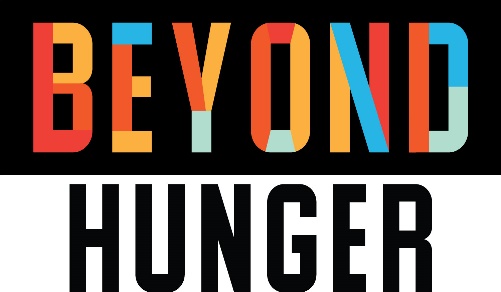 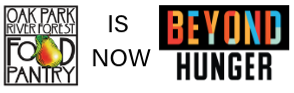 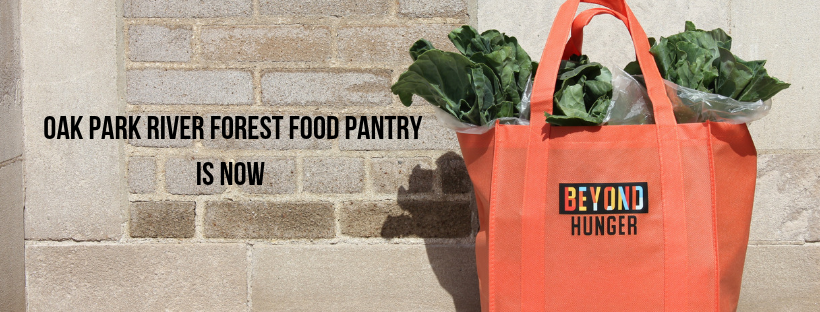 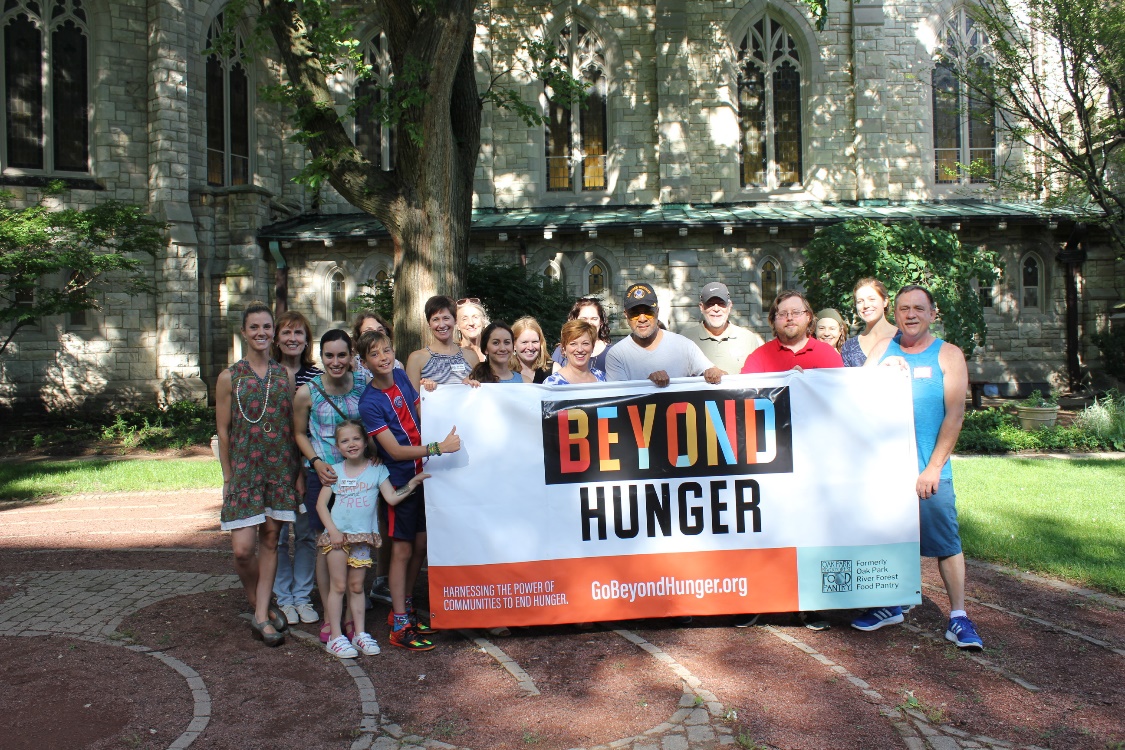 